Publicado en  el 22/11/2016 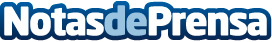 La consellera d'Ensenyament entrega los diplomas de los graduados de Batxibac del curso 2015-2016La consellera d’Ensenyament, Meritxell Ruiz, ha entregado los diplomas de graduación a los alumnos de Batxibac del pasado curso 2015-2016 un sector os permitirá, de igual manera, abrir muchas puertas en una sociedad cada vez más plural y más competitivaDatos de contacto:Nota de prensa publicada en: https://www.notasdeprensa.es/la-consellera-densenyament-entrega-los Categorias: Telecomunicaciones Educación Cataluña Cursos http://www.notasdeprensa.es